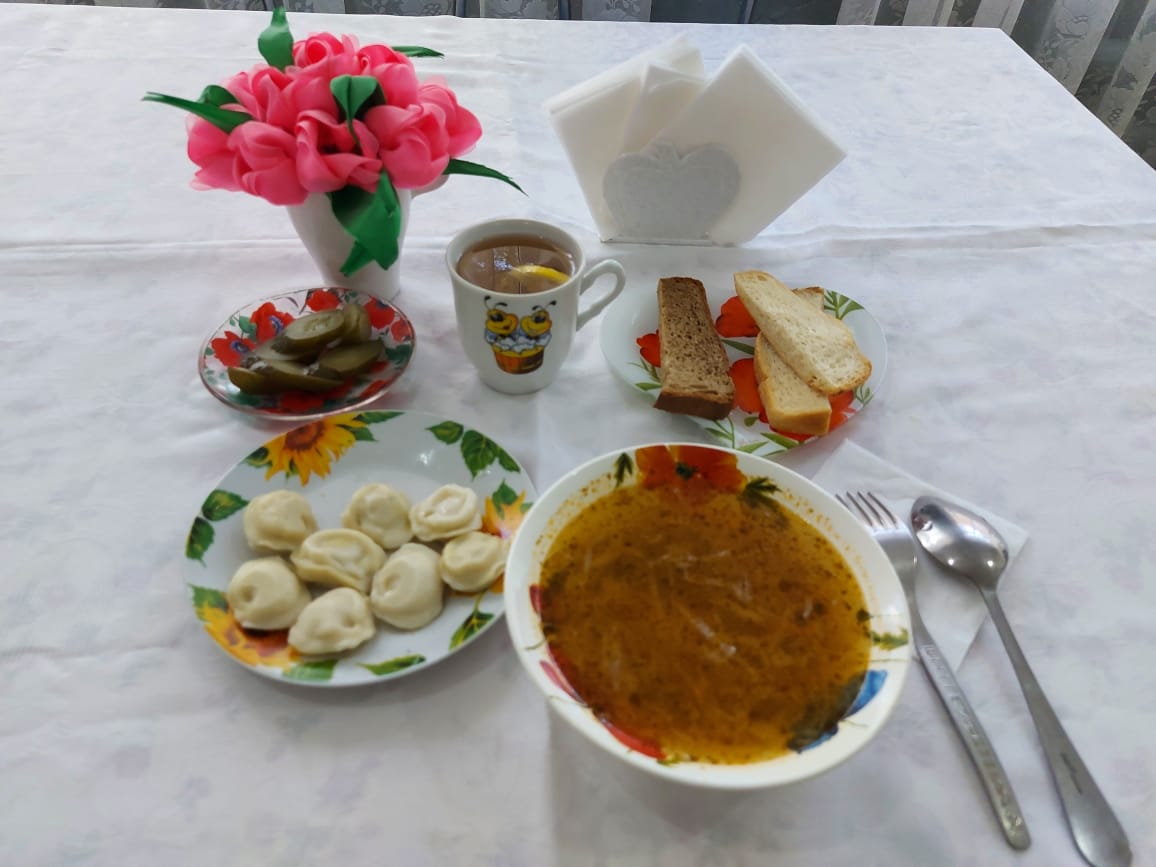 №Наименование блюдаМасса порции, грПищевые вещества, грПищевые вещества, грПищевые вещества, грЭнергетическая ценность, ккал№Наименование блюдаМасса порции, грБелки Жиры Углеводы Энергетическая ценность, ккал1Овощи/соленые450,360,050,775,852Борщ с капустой и картофелем2501,685,177,7785,123Пельмени мясные (полуфабрикат)2000,063,000,0827,624Чай с лимоном2000,000,0013,5051,245Хлеб пшеничный553,630,4920,90109,456Хлеб ржано-пшеничный207,701,4037,70201,00Итого за день13,4310,1180,72480,28